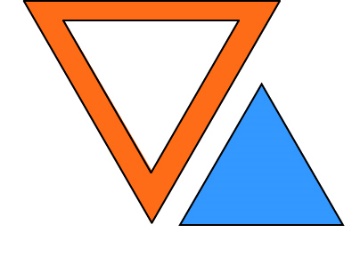 NOMBRE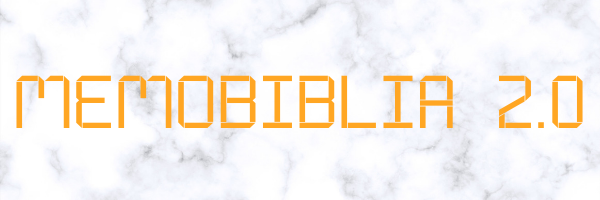 FECHABUSCA UN MÍNIMO DE 5 PALABRAS CLAVE DEL TEXTO, LOCALIZALAS EN OTROS VERSÍCULOS Y ESCRIBE LO QUE SIGNIFICAN USANDO TU PROPIO VOCABULARIO.BUSCA UN MÍNIMO DE 5 PALABRAS CLAVE DEL TEXTO, LOCALIZALAS EN OTROS VERSÍCULOS Y ESCRIBE LO QUE SIGNIFICAN USANDO TU PROPIO VOCABULARIO.BUSCA UN MÍNIMO DE 5 PALABRAS CLAVE DEL TEXTO, LOCALIZALAS EN OTROS VERSÍCULOS Y ESCRIBE LO QUE SIGNIFICAN USANDO TU PROPIO VOCABULARIO.BUSCA UN MÍNIMO DE 5 PALABRAS CLAVE DEL TEXTO, LOCALIZALAS EN OTROS VERSÍCULOS Y ESCRIBE LO QUE SIGNIFICAN USANDO TU PROPIO VOCABULARIO.REESCRIBE EL TEXTO USANDO TUS PROPIAS PALABRAS. REEMPLAZA ALS PALABRAS E IDEAS CLAVE POR SUS DEFINCIONES.REESCRIBE EL TEXTO USANDO TUS PROPIAS PALABRAS. REEMPLAZA ALS PALABRAS E IDEAS CLAVE POR SUS DEFINCIONES.REESCRIBE EL TEXTO USANDO TUS PROPIAS PALABRAS. REEMPLAZA ALS PALABRAS E IDEAS CLAVE POR SUS DEFINCIONES.REESCRIBE EL TEXTO USANDO TUS PROPIAS PALABRAS. REEMPLAZA ALS PALABRAS E IDEAS CLAVE POR SUS DEFINCIONES.ESCRIBE AQUELLO QUE PODEMOS APRENDER EN ESTE FRAGMENTO.ESCRIBE AQUELLO QUE PODEMOS APRENDER EN ESTE FRAGMENTO.ESCRIBE AQUELLO QUE PODEMOS APRENDER EN ESTE FRAGMENTO.ESCRIBE AQUELLO QUE PODEMOS APRENDER EN ESTE FRAGMENTO.RESUME EN UNA SOLA FRASE AQUELLO QUE PODAMOS APRENDER DEL TEXTO.RESUME EN UNA SOLA FRASE AQUELLO QUE PODAMOS APRENDER DEL TEXTO.RESUME EN UNA SOLA FRASE AQUELLO QUE PODAMOS APRENDER DEL TEXTO.RESUME EN UNA SOLA FRASE AQUELLO QUE PODAMOS APRENDER DEL TEXTO.BUSCA UN TITULO ADECUADO PARA ESTOS VERSICULOS.BUSCA UN TITULO ADECUADO PARA ESTOS VERSICULOS.BUSCA UN TITULO ADECUADO PARA ESTOS VERSICULOS.BUSCA UN TITULO ADECUADO PARA ESTOS VERSICULOS.PREGUNTA MEMOBIBLIA: HABLEMOS SOBRE MÁXIMOS. ¿CUÁL ES EL VERSICULO MÁS LARGO Y EL VERSICULO MÁS CORTO DE LA BIBLIA? ¿Y DE LIBROS, CUÁL ES EL DE MAYOR Y EL DE MENOR EXTENSION? PREGUNTA MEMOBIBLIA: HABLEMOS SOBRE MÁXIMOS. ¿CUÁL ES EL VERSICULO MÁS LARGO Y EL VERSICULO MÁS CORTO DE LA BIBLIA? ¿Y DE LIBROS, CUÁL ES EL DE MAYOR Y EL DE MENOR EXTENSION? PREGUNTA MEMOBIBLIA: HABLEMOS SOBRE MÁXIMOS. ¿CUÁL ES EL VERSICULO MÁS LARGO Y EL VERSICULO MÁS CORTO DE LA BIBLIA? ¿Y DE LIBROS, CUÁL ES EL DE MAYOR Y EL DE MENOR EXTENSION? PREGUNTA MEMOBIBLIA: HABLEMOS SOBRE MÁXIMOS. ¿CUÁL ES EL VERSICULO MÁS LARGO Y EL VERSICULO MÁS CORTO DE LA BIBLIA? ¿Y DE LIBROS, CUÁL ES EL DE MAYOR Y EL DE MENOR EXTENSION? 